Gobierno Municipal El Salto 2018-2021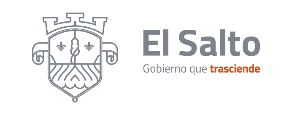 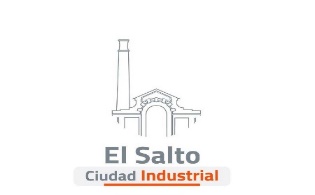 Resumen de informe mayo 2021 JEFATURA DE PARQUE VEHICULAR JEFATURA DE PARQUE VEHICULAR JEFATURA DE PARQUE VEHICULAR ACTIVIDADESTADO ACTUALRESULTADOControl del Parque VehicularInscritos al padrón 247Control del Parque VehicularBajas del padrón 0Control del Parque VehicularDesincorporados al municipio 0Control del Parque VehicularEn resguardo personal152Control del Parque VehicularEn resguardo temporal0Control del Parque VehicularEn servicio128Control del Parque VehicularFuera de servicio 119Control del Parque VehicularTotal de parque vehicular247Control del Parque VehicularVehículos de nueva adquisición12Inspección de documentos vehiculares Revisiones de facturas12Inspección de documentos vehiculares Revisiones de pólizas12Inspección de documentos vehiculares Revisiones de tarjetas 12